«Ноябрьский Садовый Центр»                      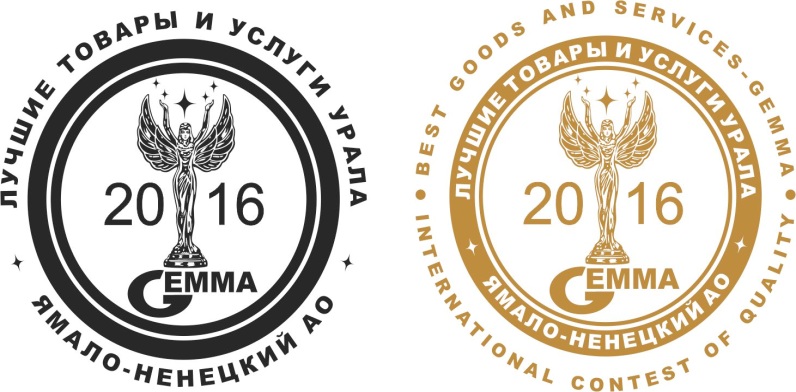 производство цветочной  продукции                                Адрес - г. Ноябрьск, Вынгапуровское шоссе,                   Производственная база при КС-1, теплица № 1-4
                                                                                       тел.: 8 (3496) 430-700; 8(3496)430-341;                                                                                                 8 (922) 284-20-80; 8(922)280-57-59                                                                                                                                                                                                                                                           e-mail: ns.centr@yandex.ru                                                                                                             http://nscentr.ru
Коммерческое предложение от 01.03.2022г.Мы выращиваем наши цветы из профессиональных семян от ведущих мировых производителей (PanAmerican Seed, Florana, Takii, Hem Genetics, Goldsmith, Benary, Sakata, Syngenta). Наши цветы соответствуют самым высоким требованиям качественной цветочной рассады. ДЕКОРАТИВНО-ЛИСТВЕННЫЕ ДЕРЕВЬЯ И КУСТАРНИКИНАИМЕНОВАНИЕЛатинское названиеВысота, смупаковкаЦена, руб. за шт.Барбарис тунберга  Berberis thunbergii Atropurpurea Nana40-50конт.-по запросуБарбарис тунбергаBerberis thunbergii Bagatelle 40-50конт.-Барбарис тунберга Berberis thunbergii Golden Torch40-50конт.-Барбарис тунберга Berberis thunbergii Kobold 40-50конт.-Гортензия древовидная Hydrangea arborescens Annabelle20-30конт.760,00Дерен белый Cornus alba Elegantissima 40-60конт.680,00Ель обыкновенная Picea abies Nidiformis -конт.2500,00Калина обыкновенная Viburnum opulus Compactum 40-50конт.1200,00Кизильник блестящий Cotoneaster lucidus 40-50конт.По запросуЛапчатка кустарниковая Potentilla fruticosa Pink Queen 40-50конт.По запросуЛапчатка кустарниковая Potentilla fruticosa Red Ace 40-50конт.-Можжевельник обыкновенныйJuniperus communis -конт.850,00Можжевельник обыкновенный Juniperus communis Hibernica -конт.850,00Пузыреплодник калинолистный Диабло40-50конт.900,00Пузыреплодник калинолистный Литл Ангел40-50конт.860,00Пузыреплодник калинолистный Physocarpus opulifolius Nugget 40-50конт.650,00Рябина Sorbus Burka40-50конт.По запросуРябинник рябинолистный (Sorbaria sorbifolia Sem40-50конт.По запросуСосна горная Pinus mugo Pumilio 40-50конт.По запросуСпирея березолистная Spiraea betulifolia Tor40-50конт.960,00Спирея стелющаяся Spiraea decumbens 40-50конт.680,00Спирея японскаяSpiraea japonica Crispa 40-50конт.380,00Ель обыкновенная150комПо запросуСирень венгерская150комПо запросуАкация  кустарниковая (Карагана) "Globosa"100-120С5По запросуБереза пушистая250КомПо запросуИва белая форма плакучая300+КомПо запросуИва ломкая (форма шаровидная)300+КомПо запросуКлен ясенелистный300+КомПо запросуРябина обыкновенная200КомПо запросуЧеремуха неубиенная200комПо запросуСосна горная гном80-100С35По запросуЯблоня ягодная200комПо запросуСосна обыкновенная80-100комПо запросу